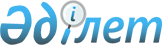 Об утверждении перечня автомобильных дорог областного значенияПостановление акимата Алматинской области от 10 мая 2017 года № 194. Зарегистрировано Департаментом юстиции Алматинской области 12 июня 2017 года № 4223
      В соответствии с пунктом 7 статьи 3 Закона Республики Казахстан от 17 июля 2001 года "Об автомобильных дорогах", акимат Алматинской области ПОСТАНОВЛЯЕТ: 
      1. Утвердить прилагаемый перечень автомобильных дорог областного значения. 
      2. Контроль за исполнением настоящего постановления возложить на заместителя акима области А.Байжанова. 
      3. Настоящее постановление вступает в силу со дня государственной регистрации в органах юстиции и вводится в действие по истечении десяти календарных дней после дня его первого официального опубликования. Перечень автомобильных дорог областного значения
					© 2012. РГП на ПХВ «Институт законодательства и правовой информации Республики Казахстан» Министерства юстиции Республики Казахстан
				
      Аким области

А.Баталов

      "СОГЛАСОВАНО"

      Исполняющий обязанности Председателя 

      Комитета автомобильных дорог 

      Министерства по инвестициям 

      и развитию Республики Казахстан

      _________________ А.Беков 
Приложение к постановлению акимата Алматинской области от "10" мая 2017 года № 194
№
Наименование автомобильных дорог
Общая протяженность, километр
1
2
3
1
Капшагай-Баканас-Караой
298,476
1
Подъезды к:
2
Баканасской нефтебазе
2,644
3
селу Кербулак
48,651
4
селу Коскумбез
18,600
5
селу Куланбасы
1,832
6
селу Ушжарма
4,076
7
селу Миялы (Карагаш)
4,200
8
селу Кокжиде
4,514
9
селу Бирлик
16,310
10
селу Береке
16,935
11
селу Коктал
5,769
12
селу Акколь
2,209
13
селу Бояулы
1,706
14
селу Акжар
5,308
15
селу Бура
2,947
16
Актерек-Матибулак-Отар
54,560
17
Сункар-Каншенгель-Топар-Куйган
345,560
18
подъезд к Копинскому хлебоприемному пункту
2,341
19

 
"Граница Республики Узбекистан (на Ташкент)-Шымкент-Тараз-Алматы-Хоргос через Кокпек, Коктал, Благовещенку, с подъездами к границе Республики Кыргызстан" (А-2)-станция Саз 
39,770
19

 
Подъезды к:
20
селу Ульгули
1,211
21
селу Акдала
2,110
22
Узынагаш-Ынтымак-Каргалы
11,760
23
Подъезд к радиоцентру
2,350
24
Саурык батыра (Кокозек)-Кызылсок-Узынагаш
18,890
25
Подъезд к селу Бирлик
4,520
26
музей Жамбыла-Кызыласкер
3,850
27
Карасу-Енбекшиарал
6,910
28
Узынагаш-Бесмойнак
33,551
28
Подъезды к:
29
пионерскому лагерю "Балдырган"
6,270
30
селу Кайназар
1,961
31
Актерек-Архарлы
10,322
32
Байсерке-Междуреченское-Караой-Капшагай-Курты
51,540
33 
Алматы-Жетыген-Капшагайское водохранилище
46,670
Подъезды к:
34
А-3 Алматы-Усть-Каменогорск
4,050
35
селу Куйган
9,060
36
селу Али
3,750
37
селу Даулет (Привольное) через станцию Кайрат
7,831
38
станции Кайрат (разъезд № 68)
4,960
39
селу Еркин (Кирова)
2,680
40
"Алматы-Усть-Каменогорск"-Казахстан-Акший
96,491
41
Подъезд к селу Аралкум
5,390
42
"Алматы-Усть-Каменогорск"-Отеген батыра (Энергетический), подъезд к станции Жетысу
1,960
43
Боралдай-Шелеккемир-Мухамеджан Туймебаев (Ащибулак)
5,290
44

 
Есик-Кирбалтабай-Жетыген
67,201
44

 
Подъезды к:
45
селу Екпенды
9,161
46
селу Фрунзе
2,140
47
селу Акжал
2,180
48
Первомайка-Жанаталап
13,620
 

49

 
"Граница Республики Узбекистан (на Ташкент)-Шымкент-Тараз-Алматы-Хоргос через Кокпек, Коктал, Благовещенку, с подъездами к границе Республики Кыргызстан" (А-2)-Кемертоган-Коксай (Путь Ильича)-Теректы (Октябрь)
8,902

 
50
Подъезд к молочному комплексу КазМИС
1,240
51
"Граница Республики Узбекистан (на Ташкент)-Шымкент-Тараз-Алматы-Хоргос через Кокпек, Коктал, Благовещенку, с подъездами к границе Республики Кыргызстан" (А-2)-Долан (Восход)-"Алматы-Шамалган-Узынагаш-Прудки-Талап-граница Кыргызстана" (А-4)
5,510
52
"Граница Республики Узбекистан (на Ташкент)-Шымкент-Тараз-Алматы-Хоргос через Кокпек, Коктал, Благовещенку, с подъездами к границе Республики Кыргызстан" (А-2)-Райымбек-"Алматы-Шамалган-Узынагаш-Прудки-Талап-граница Кыргызстана" (А-4)
5,784
53
Коксай (Путь Ильича)-Теплоэлектроцентраль-2
2,341
54
Каскелен-Известковый завод
18,950
55
"Екатеринбург-Алматы"-"Улан (Стаханово)-Кульстан"
2,350
56
"Кеген-Нарынкол"-Тасаши-"Кокпек-Кеген-граница Кыргызстана" (Тюп)
16,940
57
Жаланаш-Саты-Алгабас-Жинишке
34,402
58
"Кокпек-Кеген-граница Кыргызстана (Тюп)"-"Жылысай-Кенсу"
41,040
59
Подъезд к селу Шыбышы
10,871
60 
Кеген-Жаланаш
69,290
60 
Подъезды к:
61
селу Жайдабулак
2,395
62
селу Тогызбулак
2,025
63
селу Болексаз
2,030
64
Каркара-Ереуль
11,070
 

65

 
"Граница Республики Узбекистан (на Ташкент)-Шымкент-Тараз-Алматы-Хоргос через Кокпек, Коктал, Благовещенку, с подъездами к границе Республики Кыргызстан" (А-2)-"Узынагаш-Курты"
70,417
 

65

 
"Граница Республики Узбекистан (на Ташкент)-Шымкент-Тараз-Алматы-Хоргос через Кокпек, Коктал, Благовещенку, с подъездами к границе Республики Кыргызстан" (А-2)-"Узынагаш-Курты"
66
Подъезд к станции Узынагаш
0,740
67 
Топар-Акжар
71,298
67 
Подъезды к:
68
селу Желторанги
1,750
69
селу Аралтобе
5,030
70
Кеген-Нарынкол-Каратоган-Баянкол
27,410
71
Текес-Укурши-Каратоган
12,320
72
Кеген-Нарынкол-Комирши
19,990
73 
Сарыжас-Карасаз-Текес
59,706
73 
Подъезды к:
74
поселку Тузколь
6,760
75
селу Сарыбастау
17,143
76
селу Костобе
15,368
77
Карасаз-Кошкар-Талас
19,171
78
Текес-Какпак-Кайнар
24,850
79
Нарынкол-Сумбе
35,902
80
Шенгельды-Сарыбулак
24,080
80
Подъезды к:
81
селу Шенгельды
2,580
82
насосной 1
3,360
83
Алматы-Талгар-Евгеньевка-Белбулак-Талгар
8,550
84
Подъезд к детскому санаторию Шымбулак
0,661
85
Талгар-пионерский лагерь "Спутник"
10,760
86
Подъезд к пионерскому лагерю в урочище Маралсай
2,731
87
Саты-Курметы
7,235
88
Талгар-Байтерек (Новоалексеевка)
11,420
89
Талгар-урочище Дальнее
10,801
90
Подъезд к селу Рыскулово
2,210
91
Приканальная автодорога Большой Алматинский канал
124,060
91
Подъезды к:
92
головному водозабору
4,190
93
селу Кызылшарык (винсовхоз) через Асы-Сага
12,710
94
селу Хусаина Бижанова (Октябрьское) через Малыбай
8,930
95
селу Казахстан через Ащыбулак
6,940
96
селу Каратурук через Таусугур
7,890
97
селу Коктюбе
10,071
98
Тонкурус-Нура (Октябрь)
30,470
98
Подъезды к:
99
селу Теренкара
3,760
100
селу Еламан
5,250
101
Кокпек-Кольжат-Дардамты-Сункар-Кокпек-Кольжат
50,665
102
Подъезд к селу Ардолайты
7,780
103
Чунджа-Тигермень-Узынтам-Чунджа-Коктал
80,600
104
Кокпек-Кольжат-Малый Дихан-Кетпен
26,350
Подъезды к:
105
селу Будуты
1,520
106
селу Малый Аксу
3,220
107
селу Актам
5,320
108
селу Большой Дихан
5,590
109
Шелек-Нурлы-Чунджа-Коктал, подъезд к селу Чарын
20,070
110
Чунджа-Кольжат-Кетпен-урочище Чалкуде
56,360
111
Большой Аксу-Сумбе-Кеген-Чунджа
31,034
112
Подъезд к селу Шошонай
2,700
113
Байдибек би (Маловодное)-Жарсу-"Алматы-Кокпек"
36,510
114
Шелек-Кызылшарык (Винсовхоз)-Кайрат (Гайрат)-Большой Алматинский канал
16,580
115
Шелек-Сарыбулак (Куликовка)-Актоган (Кок-Жиде)
18,403
116
Подъезд к селу Каражота
4,790
117
Алматы-Кокпек-Саймасай (Александровка)-Ташкенсаз (Нияз)
20,391
117
Подъезды к:
118
селу Базаргельды
13,041
119
селу Кайнар
23,520
120
Байтерек (Новоалексеевка)-Койшибек-Алга
14,311
121
Есик-Саймасай (Александровка)
11,820
122
Байсеит-Нурлы
20,860
123
Тургень-Обсерватория
41,405
124
Подъезд к урочище Кайракты
7,800
125
"Алматы-Аксай-Шамалган"-Боралдай-Шиликемир
18,950
126
Алматы 1-станция Шамалган-Узынагаш
55,842
126
Подъезды к:
127
селу Шолаккаргалы через село Умбеталы
7,571
128
селу Жаугашты
4,531
129
селу Жармухамбет
3,100
130
селу Исаево
4,650
131
cелу Каратобе (Ленино)
7,870
132
селу Чапаева через Кокозек
3,580
133
Алмалыбак (Киз)-Жетысу-"Алматы 1-станция Шамалган-Узынагаш" (Боралдай-станция Шамалган)
18,177
133
Подъезды к:
134
радиостанции
7,531
135
селу Жамбыл
1,531
136
Алматы-1–Мухаметжан Туймебаев (Винсовхоз) -Чапаев
21,146
137
село Ушконыр (Чемолган)-Турар, участок № 1, участок № 2
16,630
138
Балтабай-урочище Карашингиль
28,665
139
Кольцевая автомобильная дорога урочище Карашингиль
21,000
Кеген-Нарынкол
140
Подъезд к селу Актасты
7,900
141
Аккайнар-Унгуртас
20,970
142
Подъезд к селу Коккайнар
5,020
143
Каргалы (Фабричный)-Касымбек (Новороссийское)-Мынбаев, участок № 1 и участок № 2
14,013
144
"Алматы-Усть-Каменогорск"-санаторий "Капал-Арасан"
75,638
144
Подъезды к:
145
селу Коктобе
17,205
146
селу Кошкентал
2,676
147
Кольащи-Узын-Каргалы
13,841
148
Подъезд к селу Айкым
15,080
149
Бекболат Ашекеев (Первомайское)-Кайнар
6,090
150
Болек-Аймен
9,480
151
Тургень-Большой Алматинский канал с обходом участки № 1 и № 2
17,420
152
"Граница Республики Узбекистан (на Ташкент)-Шымкент-Тараз-Алматы-Хоргос через Кокпек, Коктал, Благовещенку, с подъездами к границе Республики Кыргызстан" (А-2)-Кызылту-Покровка
9,000
153
Подъезд к селу Кызылту-4
2,450
154
Талдыкорган-Текели
26,235
154
Подъезды к:
155
селу Матая Баисова
6,805
156
селу Жендык
4,500
157
Талдыкорган-Уштобе-Быжы-Мукры
113,191
157
Подъезды к:
158
Кирпичному заводу
6,954
159
селу Тастобе
13,415
160
селу Карашенгель
8,229
161
селу Кокдала (Бакалы)
11,540
162
селу Кызылжар
2,190
163
селу Канабек
3,100
164
селу Каражиде (Ельтай)
5,535
165
селу Енбек
1,756
166
селу Заречный
1,309
167
мавзолею Ескельди би
2,960
168
селу Жарлыозек (Енбекши через Кзыл-Арык)
6,751
169
селу 10 лет Казахстана
2,163
170
Коксу-Балпык би (Кировск)-Карабулак-Кайнарлы
66,365
170
Подъезды к:
171
селу Коржынбай
6,964
172
селу Жаналык
5,724
173
дом отдыха "Горняк"
12,486
174
селу Каратальское
5,452
175
селу Актасты
3,386
176
селу Кенарал
4,118
177
"Сарыозек-Коктал"-Когалы-Коксу-Карабулак
123,100
177
Подъезды к:
178
селу Онжас
7,512
179
селу Куренбель
5,613
180
селу Кокбастау
5,188
181
селу Когалы
2,382
182
селу Аралтобе
10,572
183
селу Талдыбулак
3,046
184
селу Акбастау
2,743
185
селу Доланалы
4,179
186
селу Жетысу
7,618
187
селу Екпенды
3,523
188
селу Сырымбет (Тельман)
12,260
189
"Сарыозек-Коктал-Майтобе"
20,413
190
Поъезд к селу Коянкоз
7,700
191
Коктал-Жаркент-Арасан
24,404
191
Подъезды к:
192
селу Енбекши через село Аулиеагаш (Улкенагаш)
14,999
193
дереву АулиеАгаш
0,338
194
Жаркент-Сарыбель 
27,170
195
Подъезд к селу Лесновке
14,217
196
Ушарал-Сарпылдак
27,554
197
Жаркент-Кундызды
42,254
198
Жансугуров-Арасан
26,233
198
Подъезды к:
199
селу Ащибулак (Актобе)
9,666
200
селу Кызылжар через село Суыксай
5,600
201
Жансугуров-станция Матай
97,953
202
Саркан-Тополевка
37,741
203
Кабанбай-Лепсинск
41,569
203
Подъезды к:
204
селу Коныр
14,134
205
селу Ушкайын (Бибикан)
4,100
206
"Алматы-Усть-Каменогорск"-Актогай
86,983
207
Подъезд к 4 разъезду
4,745
208
Кабанбай-Коктума
97,040
209
Подъезд к селу Талдыбулак
4,058
210
"Алматы-Усть-Каменогорск"-"Молалы-Уштобе"
69,534
210
Подъезды к:
211
селу Тюгельбай через Уштобе
26,999
212
селу Жылыбулак (Р. Омарова)
11,000
213
Ушарал-Камыскала
59,770
214
Подъезды к селу Бесагаш
3,58
215
Бесколь-Жайпак (Жайнак)
36,510
216
Подъезд к селу Кайнар (Улакты)
2,370
217
"Алматы-Усть-Каменогорск"-"Лепсы-Актогай"
188,206
217
Подъезды к:
218
станции Егинсу
4,839
219
станции Акозек
1,155
220
станции Матай
1,735
221
Лепсы-озеро Балхаш участок № 1, участок № 2
28,756
222
Уштобе-Алмалы-Копбирлик
175,447
222
Подъезды к:
223
селу Акжар
2,233
224
селу Жалменде Би (Алмалы)
1,257
225
селу Кокпекти (1-ое Мая)
6,663
226
селу Кожбан через Кокпекти (1-ое Мая)
3,550
227
"Алматы-Усть-Каменогорск"-"Кызыл Кайын-Лепсы"
118,555
227
Подъезды к:
228
селу Коктерек
4,645
229
мавзолею Котен Тауып
2,860
230
Сагабиен-Кызылту
36,268
231
Подъезд к селу Копа
14,239
232
Аксу-Каракоз
25,085
233
Подъезд к селу Кокжайдак через Шолакозек (старое название подъезд к селу Косагаш)
7,016
234
Аксу-Жаналык
22,602
235
Койлык-Каргалы
23,727
236
Екиаша-Аманбоктер
17,000
237
"Алматы-Усть-Каменогорск"-Кокозек
33,594
238
Петропавловское-Садовое-Шатырбай
16,778
239
Койлык-Каргалы-Шатырбай
14,871
240
"Алматы-Усть-Каменогорск"-Архарлы
59,510
241
Подъезд к селу Енбекши
10,820
242
"Ашим (Тонкурус)-Кокжар-Чимбулак (Голубев Запор)-Лепсик(Лепсинск)", участок № 1, участок № 2
55,390
243
Лепсы-Тулебаева-Кураксу-станция Матай
134,611
244
Тастобе-Бесагаш
5,085
245
Балпык би (Кировск)-Актекше
39,414
246
Подъезд к селу Талапты
3,136
Граница Республики Узбекистан (на Ташкент)-Шымкент-Тараз-Алматы-Хоргос через Кокпек, Коктал, Благовещенку, с подъездами к границе Республики Кыргызстан
Подъезды к:
247
селу Саймасай (Александровка)
2,930
248
селу Узынагаш
2,810
249
селу Касымбек (Новороссийское)
3,380
250
селу Кайрат (Гайрат)
10,870
251
селу Жанакурылыс
6,930
252
селу Бериктас
13,720
253
селу Абая
1,981
254
селу Иргели (Прямой Путь)
2,040
255
карьеру Алматинского домостроительного комбината
7,231
256
городу Каскелен
8,310
257
селу Айтей
1,310
258
селу Алатау
3,030
259
селу Панфилова
4,930
260
Аватской птицефабрике
4,011
261
селу Кайрат
4,281
262
селу Карабулак (Ключи)
2,370
263
селу Акший
9,340
264
селу Орнек
5,560
265
обход село Байтерек (Новоалексеевка)-Большой Алматинский канал
2,150
266
Большому Алматинскому каналу через Корам
11,650
267
селу Хусаина Бижанова (Октябрьское)
3,850
268
водохранилище Бартогай
16,660
269
Районному сельскохозяйственному отлелу "Рахат"
4,840
270
пристани
2,800
271
селу Айдарлы
14,019
272
селу Нижний Пиджим
4,450
273
селу Баскунчи
12,290
274
селу Суптай через Надек
14,032
275
Граница Республики Узбекистан (на Ташкент)-Шымкент-Тараз-Алматы-Хоргос через Кокпек, Коктал, Благовещенку, с подъездами к границе Республики Кыргызстан
5,582
Алматы-Усть-Каменогорск
Подъезды к:
276
Автомобильной дороге "Алматы-Жетыген" через Жана-Арна
5,131
277
Первомайскую радиостанцию через Ынтымак
3,030
278
cелу Бирлик через город Саркан
10,205
279
селу Арна
6,266
280
питомнику Капшагайского водохранилище
9,648
281
станции Кулантобе
1,050
282
станции Коскудык
10,704
283
центру боевой подготовки "Бyркiт" Национальной гвардии Республики Казахстан
0,239
284
воинской части 75/52
0,953
285
полигону Алматинского высшего общевойскового командного училищи
4,462
286
станции Таскум
4,300
287
селу Малайсары
5,000
288
селу Сарыозек
3,964
289
селу Жоламан
14,384
290
селу Карашокы
26,560
291
селу Караагаш
24,547
292
селу Акшотоган (Маслозаводу)
5,344
293
Алматинским зонам отдыха
1,350
294
селу Алгабас
3,225
295
селу Мамбет (Ленино)
9,473
296
селу Кенжыра
10,196
297
селу Жансугуров
2,625
298
селу Каракемир
3,268
299
селу Каратал
5,257
300
селу Бакалы
9,412
301
селу Карабогет
10,486
302
селу Абай
3,113
303
селу Айнабулак
4,886
304
разъезду № 8
8,005
305
селу Карабулак
5,223
306
селу Жамбыл
3,166
307
аэропорту Учарал
0,337
308
селу Бактыбай
5,823
309
Алматы-Усть-Каменогорск
16,550
Алматы-Шамалган-Узынагаш-Прудки-Талап-граница Кыргызстана
Подъезды к:
310
мавзолею Жамбыла
3,300
311
питомнику
2,000
312
селу Енбекши участок № 1, № 2
6,875
313
селу Ушконыр (Чемолган)
8,310
314
урочищу Коклайсай участок № 1, участок № 2
11,790
315
урочищу Ушконыр
16,400
Аксай-Чунджа-Кольжат-граница Китайской Народной Республики
Подъезды к:
316
пристани Дубунь
13,600
317
селу Дубунь
6,910
Кокпек-Кеген-граница Кыргызстана (Тюп)
Подъезды к:
318
селу Жалаулы
10,230
319
селу Туменбай (Октябрь)
2,500
320
поселку Туюк
21,580
321
каньону Чарын
11,170
Ушарал-Достык 
Подъезды к:
322
селу Коктума
6,273
323
станции Коктума
2,073
324
селу Ынталы
2,696
325
селу Акши (разъезд № 13)
7,170
326
селу Жаланашколь
10,380
Алматы-Талгар-Евгеньевка
Подъезды к:
327
селу Талдыбулак
4,570
328
озеру Есик
15,041
329
селу Алмалы
3,810
330
селу Туреджайляу
7,581
331
приканальной автодороге Большой Алматинский канал
1,300
332
селу Бельбулак (Мичурино)-Институт ядерной физики
7,521
333
селу Талдыбулак
2,950
334
селу Акдала
3,230
"Алматы-Коктал-Байсерке-Междуреченское"-"Екатеринбург-Алматы"
Подъезды к:
335
селу Косозен
8,340
336
селу Коктал
3,130
337
селу Байсерке
1,450
Сарыозек-Коктал
Подъезды к:
338
селу Сарыозек
4,220
339
селу Актобе (Первое Мая)
17,833
340
селу Кызылжар
5,158
341
селу Каспан
10,977
342
селу Карымсак
7,963
343
селу Сарытобе
4,460
Екатеринбург-Алматы Граница Российской Федерации (на Екатеринбург)-Алматы, через города Кустанай, Астана, Караганда
Подъезды к:
344
станции Коркудык
13,490
345
селу Акший
12,530
346
селу Айдарлы
2,760
347
селу Ащису
3,410
348
селу Бозой
13,110
349
селу Батан (Менжин) через село Жамбыл
1,462
Итого:
6305,575